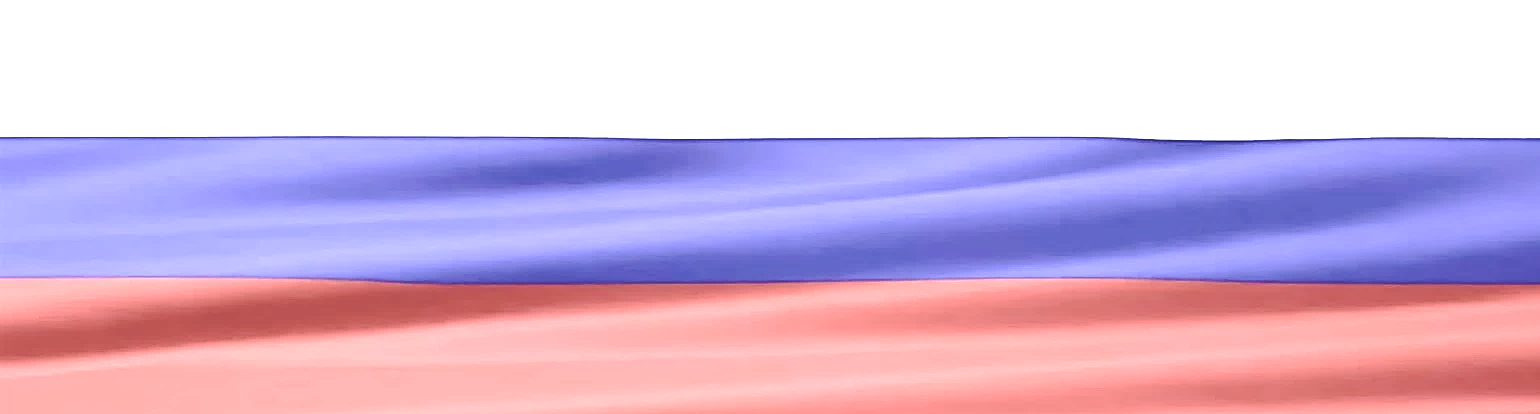 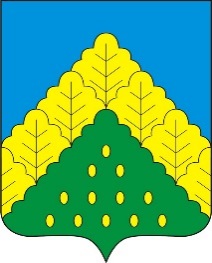 Протоколпубличных слушаний по проектам решений Собрания депутатов Комсомольского муниципального округа Чувашской Республики «О внесении изменений в Устав Комсомольского муниципального округа Чувашской Республики» и «О бюджете Комсомольского муниципального округа Чувашской Республики на 2024 год и на плановый период 2025 и 2026 годов»							Присутствовало	- 38							Председатель	- Ефремова И.И.							Секретарь		- Степанова Л.Л.Повестка дня:1. О проведении публичных слушаний по проекту решения Собрания депутатов Комсомольского муниципального округа Чувашской Республики «О внесении изменений в Устав Комсомольского муниципального округа Чувашской Республики».2. О проведении публичных слушаний по проекту решения Собрания депутатов Комсомольского муниципального округа Чувашской Республики «О бюджете Комсомольского муниципального округа Чувашской Республики на 2024 год и на плановый период 2025 и 2026 годов»По первому вопросу повестки дня заслушали заведующего сектором правовой работы администрации Комсомольского муниципального округа Соколову О.Р.Соколова О.Р. доложила, что проект решения Собрания депутатов Комсомольского муниципального округа Чувашской Республики «О внесении изменений в Устав Комсомольского муниципального округа Чувашской Республики» подготовлен в целях приведения Устава в соответствие с действующим законодательством.Так, Федеральным законом от 10.07.2023 № 286-ФЗ «О внесении изменений в отдельные законодательные акты Российской Федерации», в том числе внесены изменения в Федеральный закон от 06.10.2003 № 131-ФЗ «Об общих принципах организации местного самоуправления в Российской Федерации» в части освобождения от ответственности вследствие обстоятельств непреодолимой силы за несоблюдение ограничений и запретов, требований о предотвращении или об урегулировании конфликта интересов и неисполнение обязанностей лиц, замещающих муниципальные должности. Также Федеральным законом от 04.08.2023 № 420-ФЗ «О внесении изменений в Федеральный закон «Об общих принципах организации местного самоуправления в Российской Федерации» и статью 44 Федерального закона «Об общих принципах организации публичной власти в субъектах Российской Федерации» усовершенствовано правовое регулирование осуществления органами местного самоуправления международных и внешнеэкономических связей. Кроме того, Федеральным законом от 04.08.2023 № 449-ФЗ «О внесении изменений в отдельные законодательные акты Российской Федерации», в том числе внесены изменения в Федеральный закон от 06.10.2003 № 131-Ф3 в части отнесения к вопросам местного значения полномочия по выявлению и организации ликвидации объектов накопленного вреда окружающей среде.По второму вопросу повестки дня выступила врио начальника финансового отдела администрации Комсомольского муниципального округа Чувашской Республики З.М. Айнетдинова.Айнетдинова З.М. доложила, что прогнозируемый общий объем доходов бюджета Комсомольского муниципального округа на 2024 год составит в сумме 781 105 575,32 рублей, в том числе объем безвозмездных поступлений в сумме 629 656 592,32 рубля, из них объем межбюджетных трансфертов, получаемых из бюджетов бюджетной системы Российской Федерации, в сумме 622 935 052,32 рубля; общий объем расходов бюджета Комсомольского муниципального округа в сумме 797 976 997,32 рублей;верхний предел муниципального долга Комсомольского муниципального округа на 1 января 2024 года в сумме 0,00 рублей;дефицит бюджета Комсомольского муниципального округа в сумме 16 871 422,00 рубля.В представленном проекте также приводятся основные характеристики бюджета на плановый период 2025 и 2026 годов. Прогнозируемый общий объем доходов бюджета Комсомольского муниципального округа на 2025 год составит в сумме 598 630 082,79 рубля, в том числе объем безвозмездных поступлений в сумме 424 344 582,79 рубля, из них объем межбюджетных трансфертов, получаемых из бюджетов бюджетной системы Российской Федерации, в сумме 424 344 582,79 рубля;общий объем расходов бюджета Комсомольского муниципального округа в сумме      598 630 082,79 рубля, в том числе условно утвержденные расходы в сумме 5 310 000,00 рублей;верхний предел муниципального долга Комсомольского муниципального округа на 1 января 2025 года в сумме 0,00 рублей;дефицит бюджета Комсомольского муниципального округа в сумме 0,00 рублей.дефицит бюджета Комсомольского муниципального округа в сумме 0,00 рублей.Прогнозируемый общий объем доходов бюджета Комсомольского муниципального округа на 2026 год составит в сумме 855 501 798,61 рублей, в том числе объем безвозмездных поступлений в сумме 676 431 998,61 рублей, из них объем межбюджетных трансфертов, получаемых из бюджетов бюджетной системы Российской Федерации, в сумме 676 431 998,61 рублей;общий объем расходов бюджета Комсомольского муниципального округа в сумме 855 501 798,61 рублей, в том числе условно утвержденные расходы в сумме 10 730 000,00 рублей;верхний предел муниципального долга Комсомольского муниципального округа на 1 января 2026 года в сумме 0,00 рублей;дефицит бюджета Комсомольского муниципального округа в сумме 0,00 рублей.Прогноз поступлений доходов в бюджет Комсомольского муниципального округа Чувашской Республики на 2024 год и на плановый период 2025 и 2026 годов рассчитан исходя из основных показателей прогноза социально – экономического развития Комсомольского муниципального округа Чувашской Республики на 2024-2026 годы и оценки поступлений доходов в бюджет Комсомольского района в 2023 году. Формирование параметров бюджета Комсомольского муниципального округа Чувашской Республики на 2024-2026 годы осуществлялось с требованиями, установленными Бюджетным кодексом Российской Федерации, иными нормативными правовыми актами Российской Федерации, предусматривающими совершенствование системы разграничения полномочий и расходных обязательств между уровнями бюджетный системы.Ефремова И.И. предложила одобрить вышеуказанные проекты и вынести их на рассмотрение Собрания депутатов Комсомольского муниципального округа Чувашской Республики.Решили:1. Одобрить проект решения Собрания депутатов Комсомольского муниципального округа Чувашской Республики «О внесении изменений и дополнений в Устав Комсомольского муниципального округа Чувашской Республики» и внести его в повестку очередного заседания Собрания депутатов Комсомольского муниципального округа Чувашской Республики.2. Одобрить проект решения Собрания депутатов Комсомольского муниципального округа Чувашской Республики «О бюджете Комсомольского муниципального округа Чувашской Республики на 2024 год и на плановый период 2025 и 2026 годов» и внести его в повестку очередного заседания Собрания депутатов Комсомольского муниципального округа Чувашской Республики.Голосовало:	           за		- 38			против	- 0			возд.		- 0Секретарь                           					                      Л.Л. СтепановаПОСТАНОВЛЕНИЕ АДМИНИСТРАЦИИ КОМСОМОЛЬСКОГО МУНИЦИПАЛЬНОГО ОКРУГА ОТ 23.11.2023 г. № 1353«О внесении изменений в постановление администрации Комсомольского муниципального округа Чувашской Республики от 9 января 2023 г. №15 «Об утверждении Положения о Совете по межнациональным и межконфессиональным отношениям при администрации Комсомольского муниципального округа Чувашской Республики»Администрация Комсомольского муниципального округа Чувашской Республики п о с т а н о в л я е т:1. Состав  Совета по межнациональным и межконфессиональным отношениям при администрации Комсомольского муниципального округа Чувашской Республики, утвержденный постановлением администрации Комсомольского муниципального округа Чувашской Республики от 9 января 2023 г. №15 «Об утверждении Положения о Совете по межнациональным и межконфессиональным отношениям при администрации Комсомольского муниципального округа Чувашской Республики», изложить в редакции согласно приложению настоящему постановлению.2. Настоящее постановление вступает в силу после его официального опубликования.Глава Комсомольского муниципального округа                                                                                                                                                       Н.Н. Раськинпост. № 1353 от 23.11.2023гПОДРОБНЕЕ с документом можно ознакомиться на сайте администрации Комсомольского муниципального округа Чувашской Республики по адресу: https://komsml.cap.ru/doc/laws/ПОСТАНОВЛЕНИЕ АДМИНИСТРАЦИИ КОМСОМОЛЬСКОГО МУНИЦИПАЛЬНОГО ОКРУГА ОТ 23.11.2023 г. № 1364«О внесении изменений в постановление администрации Комсомольского муниципального округа от 20.02.2023 № 150 «Об образовании избирательных участков на территории Комсомольского муниципального округа Чувашской Республики»В соответствии со статьей 27 Федерального закона от 12.06.2002 № 67-ФЗ «Об основных гарантиях избирательных прав и права на участие в референдуме граждан Российской Федерации» и по согласованию с Комсомольской территориальной избирательной комиссией администрация Комсомольского муниципального округа п о с т а н о в л я е т:1. Внести в Список избирательных участков на территории Комсомольского муниципального округа Чувашской Республики, утвержденный постановлением администрации Комсомольского муниципального округа от 20.02.2023 № 150 «Об образовании избирательных участков на территории Комсомольского муниципального округа Чувашской Республики», следующие изменения:абзац восьмой изложить в следующей редакции:«Место нахождения участковой избирательной комиссии и помещения для голосования: МАУ ДО СШ «Кетне», с. Комсомольское, ул. 40 лет Победы, д.2»;абзац восемьдесят девятый изложить в следующей редакции:«Место нахождения участковой избирательной комиссии и помещения для голосования: Нижнетимерчеевский сельский Дом культуры, д. Нижнее Тимерчеево, ул. Школьная, д.1». 2. Направить настоящее постановление в Комсомольскую территориальную избирательную комиссию.3. Контроль за исполнением настоящего постановления возложить на управляющего делами - начальника отдела организационно-контрольной и кадровой работы администрации Комсомольского муниципального округа Илларионову М.А.4. Настоящее постановление вступает в силу после его официального опубликования.Глава Комсомольского муниципального округа                                                                                                                                                       Н.Н. Раськинпост. № 1364 от 23.11.2023гПОСТАНОВЛЕНИЕ АДМИНИСТРАЦИИ КОМСОМОЛЬСКОГО МУНИЦИПАЛЬНОГО ОКРУГА ОТ 23.11.2023 г. № 1367«Об утверждении формы проверочного листа (список контрольных вопросов), используемого при осуществлении муниципального контроля в области охраны и использования особо охраняемых природных территорий на территории Комсомольского муниципального округа Чувашской Республики»Руководствуясь Федеральным законом от 06.10.2003г. №131-ФЗ «Об общих принципах организации местного самоуправления в Российской Федерации», Федеральным законом от 31.07.2020г. № 248-ФЗ «О государственном контроле (надзоре) и муниципальном контроле в Российской Федерации», Постановлением Правительства Российской Федерации от 27.10.2021г. № 1844 «Об утверждении требований к разработке, содержанию, общественному обсуждению проектов форм проверочных листов, утверждению, применению, актуализации форм проверочных листов, а также случаев обязательного применения проверочных листов» администрация   Комсомольского   муниципального  округа   Чувашской   Республики   п о с т а н о в л я е т:1. Утвердить форму проверочного листа (список контрольных вопросов) при осуществлении муниципального контроля в области охраны и использования особо охраняемых природных территорий на территории Комсомольского муниципального округа Чувашской Республики согласно приложению, к настоящему постановлению.2. Настоящее постановление вступает в силу после его официального опубликования.Глава Комсомольского муниципального округа                                                                                                                                                       Н.Н. Раськинпост. № 1367 от 23.11.2023гПОДРОБНЕЕ с документом можно ознакомиться на сайте администрации Комсомольского муниципального округа Чувашской Республики по адресу: https://komsml.cap.ru/doc/laws/«ВЕСТНИК КОМСОМОЛЬСКОГО МУНИЦИПАЛЬНОГО ОКРУГА»№ 88 от 23 ноября 2023 годаМесто проведениязал заседаний администрации Комсомольского муниципального округаДата проведения22 ноября 2023 года  10:00Председатель постоянной комиссии по вопросам экономической деятельности, бюджету, финансам, налогам и сборам, имущественным и земельным отношениямИ.И. ЕфремоваУчредитель:Собрание депутатов Комсомольского муниципального округа Чувашской Республики и администрации Комсомольского муниципального округаЧувашской РеспубликиАдрес:429140, с. Комсомольское, ул. Заводская, д. 57Официальная электронная версияОтв. за выпуск:ведущий	специалист- эксперт сектора кадровой работы Бахмутова М.А.